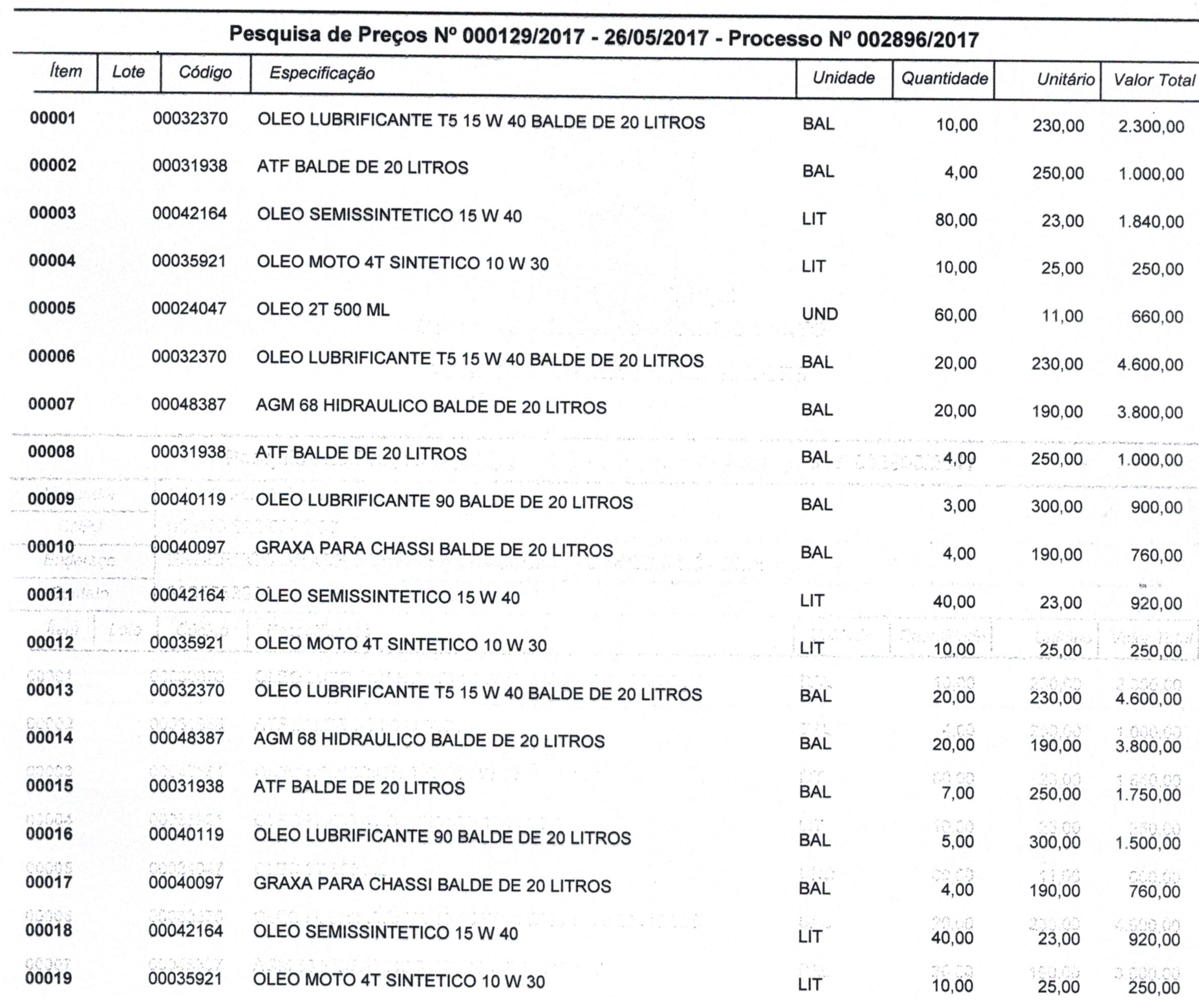 ANEXO VIII RELAÇÃO DOS PRODUTOS.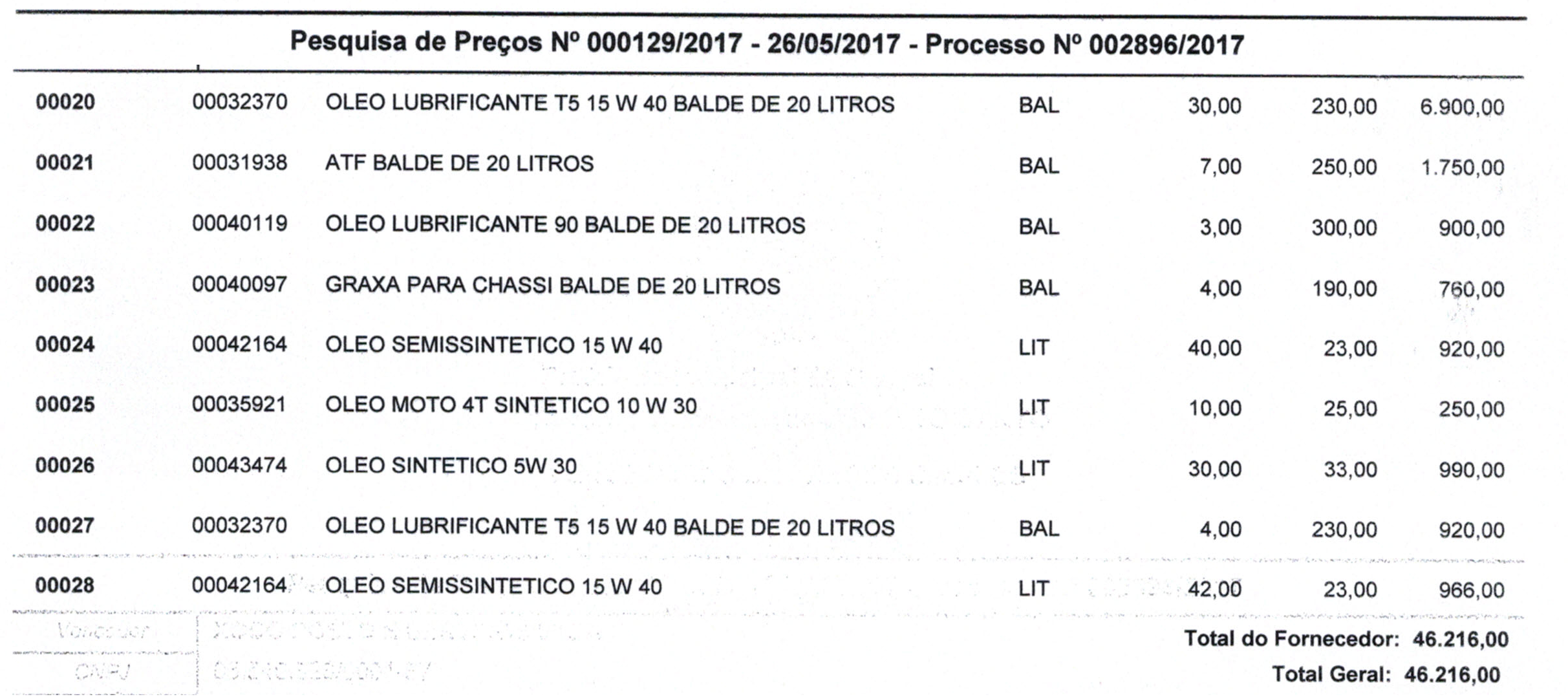 